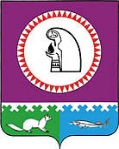 О внесении изменений в решение Думы Октябрьского района от 28.02.2017 № 201«О назначении членов Молодежной палаты при Думе Октябрьского района»В соответствии с решением Думы Октябрьского района от 24.12.2014 № 538                              «О создании Молодежной палаты при Думе Октябрьского района», Дума Октябрьского района РЕШИЛА:1. Внести изменения в решение Думы Октябрьского района от 28.02.2017 № 201«О назначении членов Молодежной палаты при Думе Октябрьского района» изложив состав Молодежной палаты при Думе Октябрьского района в новой редакции:- Баскова Юлия Алексеевна, художественный руководитель МКУ «Центр культуры и библиотечного обслуживания «Северная звезда» п. Каменное;- Барман Жанна Владимировна, воспитатель МБОУ «Нижненарыкарская средняя общеобразовательная школа» д. Нижние- Нарыкары;- Барсукова Анна Алексеевна, педагог-организатор МБОУ «Андринская средняя общеобразовательная школа» п.Андра;- Зазвонов Андрей Николаевич, индивидуальный предприниматель п.Андра;- Каримова Юлия Сергеевна, оператор котельной ООО «Эксплуатационно-генерирующая компания» сельского поселения Сергино;- Лакиза Олег Владимирович, учитель технологии и основ безопасности жизнедеятельности МБОУ «Талинская средняя общеобразовательная школа» п.Талинка;- Мотко Юрий Александрович, руководитель местного отделения ВОО «Молодая гвардия Единой России» по Октябрьскому району;- Мироненко Екатерина Юрьевна, Директор Муниципального бюджетного учреждения культуры «Культурно-спортивный комплекс «Триумф» с. Шеркалы;- Насекина Наталья Викторовна, заведующий сельского дома культуры в                            п. Комсомольский;- Приходько Сергей Иванович, главный специалист военно-учетного стола администрации сельского поселения Шеркалы;- Сухов Андрей Николаевич, охранник Южно-Уральского межрегионального управления охраны ПАО «Газпром» п.Унъюган;- Усков Данил Александрович, ведущий специалист отдела молодежной политики, воспитательной работы и дополнительного образования администрации Октябрьского района;- Чигрова Юлия Александровна, главный специалист отдела обеспечения жизнедеятельности и управления муниципальным имуществом администрации сп.Унъюган;- Шилко Никита Владимирович, инженер по ООС МП «ЭГК» пгт.Приобье.2. Настоящее решение опубликовать в официальном сетевом издании «октвести.ру».3. Контроль за исполнением решения возложить на заместителя председателя Думы Октябрьского района О.В. Гончарук.Председатель Думы Октябрьского района	                                                Е.И. СоломахаРазослать:В Управление образования и молодежной политики – 1 экз.;В Думу Октябрьского района – 1 экз.Итого: 2 экземпляраСтепень публичности: 1Муниципальное образованиеОктябрьский районДУМАРЕШЕНИЕМуниципальное образованиеОктябрьский районДУМАРЕШЕНИЕМуниципальное образованиеОктябрьский районДУМАРЕШЕНИЕМуниципальное образованиеОктябрьский районДУМАРЕШЕНИЕМуниципальное образованиеОктябрьский районДУМАРЕШЕНИЕМуниципальное образованиеОктябрьский районДУМАРЕШЕНИЕМуниципальное образованиеОктябрьский районДУМАРЕШЕНИЕМуниципальное образованиеОктябрьский районДУМАРЕШЕНИЕМуниципальное образованиеОктябрьский районДУМАРЕШЕНИЕМуниципальное образованиеОктябрьский районДУМАРЕШЕНИЕ«20»мая20022г.№784пгт. Октябрьскоепгт. Октябрьскоепгт. Октябрьскоепгт. Октябрьскоепгт. Октябрьскоепгт. Октябрьскоепгт. Октябрьскоепгт. Октябрьскоепгт. Октябрьскоепгт. Октябрьское20.05.2022№784«Д-5»Исполнитель:Кожаев А.И., тел. 8(34678)28-042СОГЛАСОВАНО:Заместитель председателя Думы Октябрьского районаО.В. ГончарукЗаместителя главы Октябрьского района по социальным вопросам, начальник Управления образования и молодежной политики администрации Октябрьского районаТ.Б. КиселеваДокладчик Ф.И.О. должность,                   номер телефонаДата поступления проекта решенияЗаключение по проекту решения, номер заключения, дата, подписьГончарук О.В. – заместитель председателя Думы Октябрьского районател. 2-80-20